JOB SPECIFICATION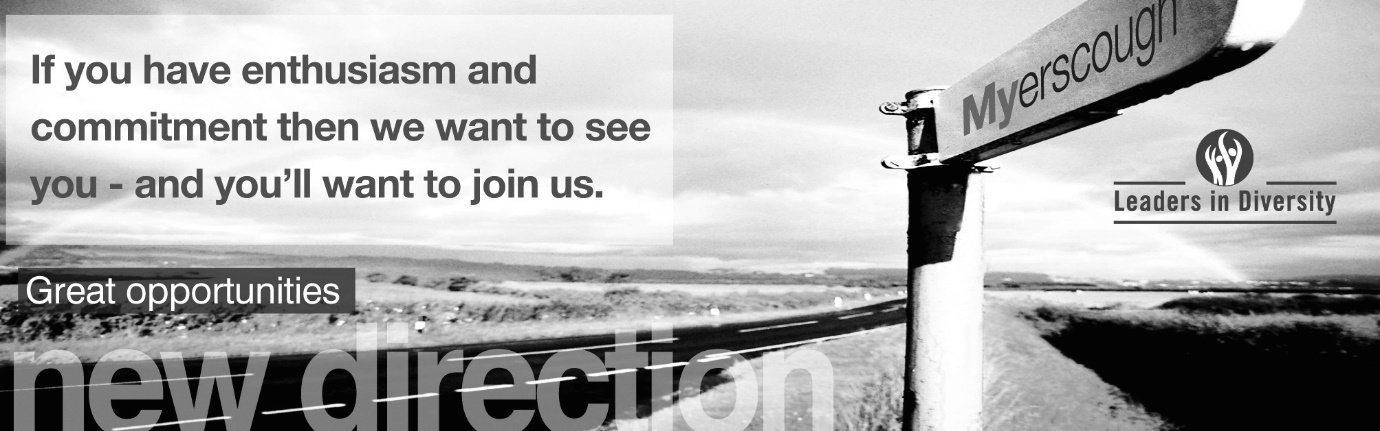 Location of workYou may be required to work at or from any building, location or premises of Myerscough College, and any other establishment where Myerscough College conducts its business.Variation to this Job DescriptionThis is a description of the job as it is at present, and is current at the date of issue.  The job description will be renewed and updated as necessary to ensure that appropriate revisions are incorporated, and that it relates to the job to be performed.  This process is conducted jointly with your Line Manager.  You are expected to participate fully in the review and, following discussion, to update your job description as is considered necessary or desirable.  It is our aim to reach agreement on reasonable changes.  However, if such agreement is not forthcoming, Management reserves the right to insist on changes after consultation with you.EMPLOYEE SPECIFICATION(A)	Assessed via Application form				( I )	Assessed via Interview(P)	Assessed via Presentation in interview		(T)	Assessed via Test*Interviews will explore issues relating to safeguarding and promoting the welfare of children, including motivation to work with and ability to form and maintain appropriate relationships and personal boundaries with children and young people together with emotional resilience in working with challenging behaviours and attitudes to use of authority and maintaining discipline.TERMS AND CONDITIONSDBS UPDATE SERVICEJOB TITLEAREA OF WORKHerdspersonMyerscough FarmsSALARYBENEFITSNational Living Wage in line with age To include alternate weekendsLocal Government Pension Scheme20 days holiday plus 8 Bank HolidaysPossible house on the estateLINE MANAGER(S)LINE MANAGER FORDirector of Farm Operations and InnovationsStudents on farmBRIEF OUTLINEBRIEF OUTLINEThe College Farms are managed commercially and provide for the education and training needs of students.  The special needs of education and training must always be a priority.  As a member of the farm staff the Herdsperson will be required to communicate accurately and assist with the training and assessment of students whilst providing a wide range of learning opportunities for our landbased courses. The Herdsperson will undertake tasks allocated in a responsible, effective and efficient manner, involved in, and required to assist with, the practical work of students and its assessment as required which may be varied from time to time. The College Farms are managed commercially and provide for the education and training needs of students.  The special needs of education and training must always be a priority.  As a member of the farm staff the Herdsperson will be required to communicate accurately and assist with the training and assessment of students whilst providing a wide range of learning opportunities for our landbased courses. The Herdsperson will undertake tasks allocated in a responsible, effective and efficient manner, involved in, and required to assist with, the practical work of students and its assessment as required which may be varied from time to time. Discuss and have input on the key dairy strategic decisions with the line manager.Discuss and have input on the key dairy strategic decisions with the line manager.DUTIESDUTIESAssist with the day to day management of the College herd to maintain high levels of production.Milk the college herd of cattle twice a day in a rota with other staff, following the milking routine and producing clean, saleable milk.Maintain cow health and welfareMaintain a clean and tidy working environment including office spaces, milking plant and equipment, tank room and all other areas of work.Assist with the day to day management of the College herd to maintain high levels of production.Milk the college herd of cattle twice a day in a rota with other staff, following the milking routine and producing clean, saleable milk.Maintain cow health and welfareMaintain a clean and tidy working environment including office spaces, milking plant and equipment, tank room and all other areas of work.Record keeping and the supply of information to other farm staff.Record keeping and the supply of information to other farm staff.Work as part of the farm team, contributing to the smooth running of the farm by working as part of an agreed work rota, sharing weekend and evening duties and providing absence and holiday cover as required across al enterprises if necessary.Work as part of the farm team, contributing to the smooth running of the farm by working as part of an agreed work rota, sharing weekend and evening duties and providing absence and holiday cover as required across al enterprises if necessary.To attend and support College Open Days and events as required.Be involved in, and required to assist with, the practical work of students and its assessment as required which may be varied from time to time.  This will involve working closely with farm and academic staff in the delivery of all things cattle related and filling out reports on students and maintaining registers.Ensure all trial work is carried out to the highest possible standards.Review the job description at least annually with the Director of Farm Operations and Innovations through the College’s Performance Enhancement Review.DUTIESYou role model and promote the College values:   Learning - Our delivery will be high quality and innovative with students at the heart of decision making.  People - We will enable staff and students to fulfil their potential whilst promoting resilience, leadership, accountability and teamwork.  Sustainability - We will provide a happy, healthy, safe, supportive and sustainable environment in which to live, work and study.  FREDIE - We will advance FREDIE:  Fairness, respect, equality, diversity, inclusion, engagement in all we do.  Promote College sustainability policies and strategies by personal commitment and leading by example and complying with all quality and environmental standards and expectations. This includes active involvement in carbon reduction, embedding of carbon reduction practices (lights off, heating down etc.) and being vigilant in relation to the College’s approach to Reduce, Reuse and Recycle ethos.Actively participate in the Annual Review and Development process in line with individual needs and College strategic plan priorities. Agree objectives with the Line Manager and ensure they are achieved.Be responsible for promoting and safeguarding the welfare of children, young people and vulnerable adults at all times in line with the College’s own Safeguarding Policy and practices.Be thoroughly aware of College Health and Safety policies and procedures, attend mandatory health and safety training appropriate to the role and ensure the full implementation of College policies, procedures across all areas of responsibility. Ensure that employees within line management are also compliant with the policies, procedures and training requirements including reporting and recording all accidents and near misses.Ensure full adherence to and implementation of the Data Protection Act 1998, the General Data Protection Regulations 25 May 2018 and the College Data Protection Policy and Procedure and ensure that employees within their responsibility.Any other duties that may reasonably be required by Line Management and the Chief Executive & Principal.ESSENTIAL CRITERIA:DESIRABLE CRITERIA:Personal AttributesPersonal AttributesPresentable and professional appearance  (I)Ability to work as part of a team  (A/I)Ability to work to quality standards  (A/I)Good command of the English language and ability to communicate effectively with staff, visitors and students (A/I)Capable of working long hours (I)Good attendance at work record (A/I)Forward thinking/progressive attitude (A/I)Self motivated with the ability to work unsupervised (A/I)Effective time management (A/I)AttainmentsAttainmentsAppropriate qualification in agriculture or evidence of suitable practical experience of milking cows in a well-run similar sized herd  (A) Min level 3Experience of using appropriate tractors/farm equipment. (including livestock equipment) (A/I)Stock experience.  Evidence of cattle work and ability to milk (A/I)Ability to maintain a well prepared, realistic and safe working environment and develop the professional attitude of the students towards their work and provide an opportunity for them to practice and develop their skills. (A/I)Experience of using and maintaining equipment, machinery (including tractors) and materiials safely and effectively. (A/I)Certificates in ATV operation, foot trimming, Hold or willing to undertake training to become certified to carry out fork lift truck operation.  (City and Guilds Level 2 Award in Land Based Fork Lift Truck Operation – Rough Terrain Telescopic) (A/I)  DIY AI and cattle foot trimming or willingness to attain.(A/I)4 GCSEs, or equivalent, including English & Maths grade C or above (A/I)General IntelligenceGeneral IntelligenceGood level of intelligence  (A/I)Herd management potential  (A/I)Logical thinker  (A/I)Ability to keep basic written records (A/I)Experience of working with compuer programmes and records for milk production. (A/I)Special AptitudesSpecial AptitudesA natural stockperson  (I)ICT skills (A/I)Attention to detail  (A/I)Enthusiastic  (I)Trustworthy  (I)Flexible approach to to work rota’s and tasks.Willingness to undertake extra duties associated with a teaching/visitor environment (A/I)InterestsInterestsTo be of an outgoing nature and able to share interests  (I)Interest in students and their education  (I)DispositionDispositionGood team player (A/I)Excellent interpersonal skills  (I)Good communication skills  (I)Approachable  (I)Person centred approach  (I)GeneralGeneralAn understanding of health and safety law and workplace policies as they apply to the farm environment and policies. (A/I)An understanding of “safeguarding”  legislation and its importance within the College *  (A/I)An understanding of Equality, Diversity and Inclusion issues within an educational context  (A/I)CircumstancesCircumstancesWilling to apply for Disclosure & Barring Service clearance at Enhanced level (important – further information below).  (A/I)Ability and willingness to work flexibly  (I)Possess a current driving licence (A/I)JOB TITLEAREA OF WORKHerdspersonMyerscough FarmsSALARYHOURS OF WORKNational Living Wage in line with age To include alternate weekendsAverage 65 hrs/week inclusive of overtime/weekends ANNUAL LEAVE ENTITLEMENTPENSION20 days holiday plus 8 Bank Holidays.Local Government Pension Scheme Up to £14,600 pa 5.5% Employee£14,601 to £22,800 pa 5.8% Employee£22,801 to £37,100 pa 6.5% Employee£37,101 to £46,900 pa 6.8% Employee£46,901 to £65,600 pa 8.5% Employee£65,601 to £93,000 pa 9.9% Employee£93,001 to £109,500 pa 10.5% Employee£109,501 to £164,200 pa 11.4% Employee£164,201 or more pa 12.5% Employee14.2% EmployerYou will automatically become a member of the LGPSPROBATIONARY PERIODDRESS CODEA probationary period of nine months applies to new entrants to the CollegeAll post holders are expected to be of a professional and presentable appearanceREFERENCES / MEDICAL CLEARANCE / DISCLOSUREREFERENCES / MEDICAL CLEARANCE / DISCLOSUREThe appointment is subject to the receipt of satisfactory references, medical clearance and Disclosure & Barring Service check/ISA (if applicable).  Occupational Sick pay is not paid during the first four months of service and thereafter is subject to the College’s Sick Pay SchemeShould your application be successful you will be sent further details via email from eSafeguarding. They are the Registered Umbrella Body we have chosen to complete the Disclosure and Barring Service (DBS) process on your behalf.Please note that all new employees of the College will be required to pay for their DBS check via eSafeguarding at the time of application (at present £40.00 for an enhanced level check).The appointment is subject to the receipt of satisfactory references, medical clearance and Disclosure & Barring Service check/ISA (if applicable).  Occupational Sick pay is not paid during the first four months of service and thereafter is subject to the College’s Sick Pay SchemeShould your application be successful you will be sent further details via email from eSafeguarding. They are the Registered Umbrella Body we have chosen to complete the Disclosure and Barring Service (DBS) process on your behalf.Please note that all new employees of the College will be required to pay for their DBS check via eSafeguarding at the time of application (at present £40.00 for an enhanced level check).The Disclosure and Barring Service (DBS) update service lets applicants keep their DBS certificates up to date online and allows employers to check a certificate online.The Disclosure and Barring Service (DBS) update service lets applicants keep their DBS certificates up to date online and allows employers to check a certificate online.BENEFITS TO YOUHOW TO REGISTERSaves you time and moneyOne DBS certificate may be all you will ever needTake your DBS certificate from role to role within the same workforceYou are in control of your DBS certificateGet ahead of the rest and apply for jobs DBS pre checkedYou can register online as soon as you have your application reference number. You can ask for the number when you apply for your DBS check.Or you can wait and register with your certificate number when you receive your DBS certificate. If so, you must do so within 30 days of the certificate being issued.To check the progress of your DBS certificate use the DBS tracking service.Registration lasts for 1 year and costs £13 per year (payable by debit or credit card only).You’ll get an ID number with your registration that you need to log on to the service. Make sure you write it down. WHAT YOU GETWHAT YOU GETWhen you join, you’ll get an online account that lets you:Take your certificate from one job to the nextGive employers permission to check your certificate online, and see who has checked itAdd or remove a certificateWhen you join, you’ll get an online account that lets you:Take your certificate from one job to the nextGive employers permission to check your certificate online, and see who has checked itAdd or remove a certificate